Activities and IdeasActivities and IdeasActivities and IdeasActivities and IdeasEVERYDAY ACTIVITIESEVERYDAY ACTIVITIESEVERYDAY ACTIVITIESEVERYDAY ACTIVITIESREAD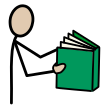 Read the list you make (in the DRAW or WRITE section) to someone. Do they agree?MOVE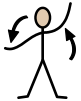 Make an obstacle course. What can you go under in your house? What can you climb over?DRAW OR WRITE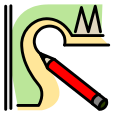 Write lists of what things you can go under and over.SPEAK AND LISTEN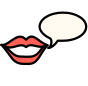 Talk about your list (in the DRAW or WRITE section). Can everyone go under the same things you do?DURING THIS WEEKDURING THIS WEEKDURING THIS WEEKDURING THIS WEEKFINE MOTOR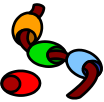 Trace around a hand and cut it out. Use it to measure how long some things in your house are.CREATIVE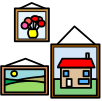 Draw your family in order from shortest to tallest.CONSTRUCTION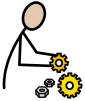 Make a frame for your picture of your family. What materials could you use?COOK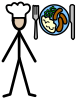 Make gingerbread people. Decorate them to represent your friends and family members.GAMES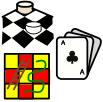 Play Memory/ Find the same. CONNECT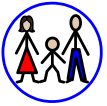 Speak to all the people you included in your family drawing. Ask them if they agree with who is shortest and who is tallest.  ACTIVE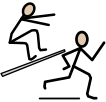 Ask an adult to time you walking to the end of your street and then running back. RELAXATION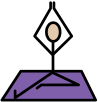 Lie on the floor with your legs up the wall and your eyes closed. Can you stay there for five minutes?MUSIC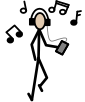 Get some rubber bands and stretch around a plastic cupto make a guitar.TECHNOLOGY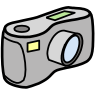 Make a video or take a photo of what you’re doing to send to a grandparent or a friendHELPING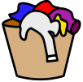 Make your bed.FREE CHOICE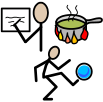 Choose something you would like to do. 